Τα είδη των προτάσεωνΚΥΡΙΕΣ ΚΑΙ ΔΕΥΤΕΡΕΥΟΥΣΕΣ ΠΡΟΤΑΣΕΙΣ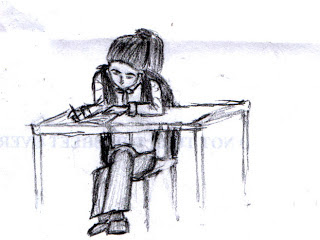 

Τι είναι πρόταση ;
Πρόταση είναι ένας σύντομος λόγος με πλήρες νόημα που εκφράζει μια άποψη, μια επιθυμία ή ένα συναίσθημα.

Διάκριση των προτάσεων
Σύμφωνα με το περιεχόμενο :
i. Προτάσεις κρίσεως ή αποφαντικές : χαρακτηρίζονται οι προτάσεις που εκφράζουν μια κρίση, μια άποψη ή μια γνώμη.
π.χ. Οὗτος οὐδεμιᾶς συγγνώμης ἂξιός ἐστι τυχεῖν.
ii. Προτάσεις επιθυμίας : χαρακτηρίζονται οι προτάσεις που εκφράζουν μια επιθυμία, μια προσταγή ή μια ευχή.
π.χ. Μή σπεύδετε πλουτεῖν.
iii. Προτάσεις επιφωνηματικές : χαρακτηρίζονται οι προτάσεις που εκφράζουν ένα συναίσθημα και έχουν στο τέλος θαυμαστικό.
π.χ. Ὡς καλός μοι ὁ πάππος!
iv. Προτάσεις ερωτηματικές : χαρακτηρίζονται οι προτάσεις που περιέχουν ευθεία ερώτηση ή απορία και έχουν στο τέλος ερωτηματικό.
π.χ. Τίς δ’ ἂν φιλία ὑπό μή πειθομένων διαφυλαχθείη; 

Σύμφωνα με τον τρόπο που εκφέρονται :
i. Προτάσεις καταφατικές ή θετικές.
π.χ. Ὁ δ’ εὐθύς τριήρεις ἐπλήρου.
ii. Προτάσεις αποφατικές ή αρνητικές.
π.χ. Οὒτε γάρ ἐπί ξενἰᾳ τόν κήρυκα ἐκάλεσαν.

Με βάση τη σχέση μεταξύ τους :
i. Προτάσεις κύριες ή ανεξάρτητες : χαρακτηρίζονται οι προτάσεις οι οποίες στέκονται μόνες τους στο λόγο έχοντας ένα πλήρες νόημα.
π.χ. Ὁ Ἀρταξέρξης συλλαμβάνει τόν Κῦρον.
ii. Προτάσεις δευτερεύουσες ή εξαρτημένες : χαρακτηρίζονται οι προτάσεις που εξαρτώνται από μια κύρια πρόταση καθώς δεν μπορούν να σταθούν μόνες τους στο λόγο. Δεν δίνουν ένα πλήρες νόημα.
π.χ. Ὁ δε ἀπήγγελλεν, ὃτι ἐπαινοίη αὐτούς.

Ως προς τους όρους τους :i. Απλές προτάσεις : περιέχουν τους κύριους όρους → α) υποκείμενο + ρήμα + αντικείμενο
     β) υποκείμενο + ρήμα + κατηγορούμενο
π.χ. Πόλεμοι ἀεί ποτε γίγνονται.
ii. Σύνθετες προτάσεις : περιέχουν περισσότερα από ένα υποκείμενα,
κατηγορούμενα ή αντικείμενα που συνδέονται μεταξύ τους
με σύνδεσμο ή χωρίζονται με κόμμα.π.χ. Ὁ μέν ἰδιώτης οἰκίας ἢ ἀγρού ἢ οἰκέτου ἐπιθυμεῖ.
iii. Ελλειπτικές προτάσεις : παραλείπονται ένας ή περισσότεροι από τους
βασικούς όρους τους.
π.χ. Κοινή γάρ ἡ τύχη καί τό μέλλον ἀόρατον. ( εννοείται ως ρήμα το ἐστι ).iv. Επαυξημένες προτάσεις : εκτός από τους κύριους όρους περιέχουν και δευτερεύοντες όρους, όπως ονοματικούς ή επιρρηματικούς προσδιορισμούς.π.χ. Ὁ δέ Κῦρος τά τε ἂλλα εἰς τόν πόλεμον παρεσκευάζετο μεγαλοπρεπῶς.


                     ΔΕΥΤΕΡΕΥΟΥΣΕΣ ΠΡΟΤΑΣΕΙΣ
Διακρίνονται ως προς τη συντακτική τους θέση σε :i. Δευτερεύουσες ονοματικές προτάσεις: είναι προτάσεις κρίσεως καιλειτουργούν ως υποκείμενο, αντικείμενο ή επεξήγηση στο ρήμα της κύριας πρότασης. Τέτοιες προτάσεις είναι οι ειδικές, οι ενδοιαστικές, οι πλάγιες ερωτηματικές και οι ονοματικές αναφορικές.ii. Δευτερεύουσες επιρρηματικές προτάσεις: λειτουργούν ως επιρρηματικοί προσδιορισμοί στο ρήμα της κύριας πρότασης. Τέτοιες προτάσεις είναι οι αιτιολογικές, οι τελικές, οι χρονικές, οι συμπερασματικές, οι υποθετικές, οι εναντιωματικές ή παραχωρητικές και οι επιρρηματικές αναφορικές (αναφορικές αιτιολογικές, αναφορικές τελικές, αναφορικές συμπερασματικές, αναφορικές υποθετικές, αναφορικές παραβολικές).

Ως προς το περιεχόμενο σε : 
Προτάσεις κρίσεως, οι οποίες εκφέρονται με οριστική, δυνητική οριστική, δυνητική ευκτική και ευκτική του πλαγίου λόγου. Δέχονται την άρνηση οὐ.Προτάσεις επιθυμίας, οι οποίες εκφέρονται με υποτακτική, ευχετική οριστική, ευχετική ευκτική, προστακτική και ευκτική του πλαγίου λόγου. Δέχονται την άρνηση μή.
Σχηματικά :                                 Δευτερεύουσες προτάσεις
Α)Ονοματικές προτάσεις                  Β)Επιρρηματικές προτάσεις
1.Ειδικές                                            1.Αιτιολογικές

2.Ενδοιαστικές                                    2.Τελικές

3.Πλάγιες ερωτηματικές                        3.Συμπερασματικές

4.Ονοματικές αναφορικές                     4.Υποθετικές

                                                        5.Εναντιωματικές / παραχωρητικές

                                                        6.Επιρρηματικές αναφορικές

                                                        7.Χρονικές                                                 ΕΙΔΙΚΕΣ ΠΡΟΤΑΣΕΙΣ
Ορισμός
Ειδικές ονομάζονται οι δευτερεύουσες ονοματικές προτάσεις οι οποίες εξ – ειδικεύουν το γενικό και αόριστο νόημα του ρήματος ή ενός άλλου όρου της κύριας πρότασης.
Εισαγωγή
Εισάγονται με τους ειδικούς συνδέσμους ὃτι και ὡς. Από αυτούς, ο σύνδεσμος ὃτι δηλώνει αντικειμενική άποψη ( θεωρούμε το περιεχόμενο της πρότασης βέβαιο) ενώ ο σύνδεσμος ὡς δηλώνει υποκειμενική άποψη (θεωρούμε το περιεχόμενο της πρότασης αβέβαιο ή πιθανό ). Οι ειδικές προτάσεις που εισάγονται με τον ειδικό σύνδεσμο ὡς μεταφράζονται με : ότι τάχα, ότι δήθεν.

Εξάρτηση και συντακτική θέση
Οι ειδικές προτάσεις εξαρτώνται από :
i. Ρήματα λεκτικά, γνωστικά, αισθητικά και λειτουργούν ως αντικείμενο αυτών.
π.χ. λέγω, ἀγγέλω, διδάσκω, δηλῶ, δείκνυμι, αἰσθάνομαι, ἀκούω, ὁρῶ, οἶδα, μανθάνω, ἐπίσταμαι, οἶμαι, νομίζω, ὑπολαμβάνω, ἀποκρίνομαι κλπ.
π.χ. Οἱ δ’ ἒλεγον, ὃτι οἱ ἒμπροσθεν οὐχ ὑποχωροῖεν.

ii. Ταυτόσημα απρόσωπα ρήματα ή απρόσωπες εκφράσεις και λειτουργούν ως υποκείμενο αυτών.
π.χ. λέγεται, ἀγγέλεται, δῆλον ἐστί, φανερόν ἐστί, καταφανές ἐστί κλπ.

π.χ. Εὒδηλον γάρ ἦν ὃτι τούτων ἀπολομένων καί οἱ μέτοικοι ἃπαντες πολέμιοι τῇ πολιτείᾳ ἒσοιντο.
iii. Λέξεις της προηγούμενης πρότασης και συνήθως από ουδέτερο δεικτικής αντωνυμίας ( τοῦτο, ἐκεῖνο, τόδε ) και λειτουργούν ως επεξήγηση αυτών.π.χ. Ἀπαγγέλλετε δ’ αὐτοῖς καί ταῦτα, ὃτι, εἰ μή ταῦτα ποιήσουσι, ἒκσπονδοι ἒσονται.Εκφορά 
i. Με απλή οριστική, όταν δηλώνουν το πραγματικό.
ii. Με δυνητική οριστική, όταν δηλώνουν το δυνατό στο παρελθόν ή το μη πραγματικό.
iii. Με δυνητική ευκτική, όταν δηλώνουν το δυνατό στο παρόν – μέλλον.
iv. Με ευκτική του πλαγίου λόγου, όταν εξαρτώνται από ιστορικό χρόνο (όταν δηλαδή ο χρόνος του ρήματος της κύριας πρότασης είναι ιστορικός) και δηλώνουν υποκειμενική άποψη.

                                      ΠΛΑΓΙΕΣ ΕΡΩΤΗΜΑΤΙΚΕΣ ΠΡΟΤΑΣΕΙΣ
Ορισμός
Πλάγιες ερωτηματικές ονομάζονται οι δευτερεύουσες ονοματικές προτάσεις που περιέχουν μια ερώτηση, μια σκέψη ή απορία και απαντούν στον πλάγιο λόγο ενώ αρχικά ήταν ευθείες ερωτήσεις.
Εισαγωγή
Οι πλάγιες ερωτηματικές προτάσεις διακρίνονται σε ερωτήσεις ολικής και ερωτήσεις μερικής άγνοιας.Οι ερωτήσεις ολικής άγνοιας δέχονται μια απάντηση μονολεκτική, όπως «ναι» ή «όχι»,ενώ οι ερωτήσεις μερικής άγνοιας δέχονται ως απάντηση μια ειδικότερη λεπτομέρεια ( π.χ. ποιος, πού, γιατί, πόσο ).

Οι ερωτήσεις ολικής άγνοιας εισάγονται:
Με τον σύνδεσμο εἰ και σπάνια ἂν, ἐάν, ἢν, όταν είναι μονομελείς (όταν δηλαδή η ερώτηση έχει μόνο ένα μέλος).

Με τα: πότερον.......ἢ            πότερα........ἢ            εἲτε...........εἲτε                      όταν είναι διμελείς             εἰ.............ἢ            εἰ..........εἲτε 

π.χ. Ἠρώτων ἐκεῖνοι, εἰ δοῖεν ἂν τούτων τά πιστά. (μονομελής πρόταση)
Αὐτό οὖν προσήκει σκοπεῖν, πότερον ἀγαθά ἢ κακά ἐστι τά πεπραγμένα. (διμελής πρόταση)Οι ερωτήσεις μερικής άγνοιας εισάγονται:
Με τις ερωτηματικές αντωνυμίες και τα ερωτηματικά επιρρήματα :π.χ. Ἐκ τούτων εἲσεσθε τίς ἦν ὁ Φιλίππῳ πάντα συναγωνιζόμενος. 
Με τις αντίστοιχες αναφορικές αντωνυμίες και τα αναφορικά επιρρήματα :


Εξάρτηση και συντακτική θέσηΟι πλάγιες ερωτηματικές προτάσεις εξαρτώνται από :
i. Ρήματα που δηλώνουν απορία, ερώτηση, δήλωση, απόπειρα, σκέψη, φροντίδα, γνώση και λειτουργούν ως αντικείμενο αυτών.
π.χ. ἐρωτῶ, ἀπορῶ, θαυμάζω, σκοπῶ, λέγω, δείκνυμι, αἰσθάνομαι, πειρῶμαι, πυνθάνομαι, φυλάττομαι, ἐπιμελοῦμαι, γιγνώσκω, δηλῶ κλπ.
ii. Ταυτόσημες απρόσωπες εκφράσεις και λειτουργούν ως υποκείμενο αυτών.
π.χ. φανερόν ἐστί, ἀφανές ἐστί, ἂδηλον ἐστί, ἀπόρως ἒχει κλπ.
iii. Ουδέτερο δεικτικής αντωνυμίας ως επεξήγηση αυτού.

Εκφορά
i. Με απλή οριστική, όταν δηλώνουν το πραγματικό.
ii. Με δυνητική οριστική, όταν δηλώνουν το δυνατό στο παρελθόν ή το μη πραγματικό.
iii. Με δυνητική ευκτική, όταν δηλώνουν το δυνατό στο παρόν – μέλλον.
iv. Με ευκτική του πλαγίου λόγου, όταν εξαρτώνται από ιστορικό χρόνο και δηλώνουν υποκειμενική άποψη.
v. Με απορηματική υποτακτική, όταν δηλώνουν απορία και αμηχανία για το τι πρέπει να γίνει.
vi. Με υποτακτική + ἂν (αοριστολογικό), όταν δηλώνουν κάτι το αόριστο.Το οὐκ ἒχω (=αγνοώ) συνήθως συντάσσεται με πλάγια ερωτηματική πρόταση που εισάγεται με το ὃπως και εκφέρεται με απορηματική υποτακτική.Τα κυριότερα ρήματα από τα οποία εξαρτώνται πλάγιες ερωτηματικές προτάσεις είναι τα εξής :
ἐρωτῶ, ἐπερωτῶ, λέγω, φράζω, λόγους ποιοῦμαι, διηγοῦμαι, διδάσκω, δηλῶ, δείκνυμι, ἀποδείκνυμι, ἀποκρίνομαι, σκοπῶ, σκοποῦμαι, κατασκοποῦμαι, βουλεύομαι, γιγνώσκω, διαγιγνώσκω, ὁρῶ, ἀκούω, οἶδα, θεωρῶ, θεῶμαι, αἰσθάνομαι λογίζομαι, ἀναλογίζομαι, ἐννοῶ, ἐννοοῦμαι, ἐνθυμοῦμαι, πυνθάνομαι, δῆλός εἰμι, δῆλόν ἐστι, ἀπορῶ, ἐν ἀπορίᾳ εἰμί, οὐκ ἒχω, θαυμάζω, φροντίζω, ἐπιμελοῦμαι, , παρασκευάζομαι, πειρῶμαι, πραγματεύομαι, σπουδάζω, φυλάττω, φυλάττομαι.


                                                  ΕΝΔΟΙΑΣΤΙΚΕΣ ΠΡΟΤΑΣΕΙΣ
Ορισμός
Ενδοιαστικές ονομάζονται οι δευτερεύουσες ονοματικές προτάσεις που δηλώνουν φόβο για κάτι που θα συμβεί ή που δεν θα συμβεί.Εισαγωγή
Εισάγονται με τους ενδοιαστικούς συνδέσμους μή, όταν δηλώνεται φόβος για κάτι ανεπιθύμητο που θα συμβεί, με το σύνδεσμο μή οὐ, όταν δηλώνεται φόβος για κάτι επιθυμητό που δεν θα συμβεί και με το σύνδεσμο ὃπως μή, όταν δηλώνεται φόβος μήπως γίνει κάτι.

Εξαρτηση και συντακτική θέση
Οι ενδοιαστικές προτάσεις εξαρτώνται από :
i. Ρήματα που δηλώνουν φόβο, δισταγμό, προφύλαξη και λειτουργούν ως αντικείμενοαυτών.
π.χ. φοβοῦμαι, δέδοικα, ὀκνῶ, ὀρρρωδῶ, ὑποπτεύω, φυλάττομαι κλπ.

π.χ. Ἐφοβούμην, μή τά ἲδιά μου παραμεληθῇ.

ii. Ταυτόσημες απρόσωπες εκφράσεις και λειτουργούν ως υποκείμενο αυτών.
π.χ. φόβος ἐστί, δέος ἐστί, κίνδυνος ἐστί, ὑποψία ἐστί κλπ.

π.χ. Κίνδυνος ἐστι μη μεταβάλωνται καί γένωνται μετά τῶν πολεμίων. 
iii. Ουδέτερο δεικτικής αντωνυμίας και λειτουργούν ως επεξήγηση αυτού.

π.χ. Ἐγώ δ’αὐτό τοῦτο φοβοῦμαι, μή διά τήν ἀπειρίαν οὐ δυνηθῶ δηλῶσαι περί τῶν πραγμάτων ὑμῖν.
Εκφορά
i. Με υποτακτική, όταν δηλώνουν προσδοκώμενο φόβο.
ii. Με απλή οριστική, όταν δηλώνουν φόβο πραγματικό.
iii. Με δυνητική οριστική, όταν δηλώνουν φόβο για κάτι που θα μπορούσε να συμβεί στο παρελθόν αλλά δεν έγινε.
iv. Με δυνητική ευκτική, όταν δηλώνουν φόβο για κάτι δυνατό ή πιθανό.
v. Με ευκτική του πλαγίου λόγου, όταν εξαρτώνται από ιστορικό χρόνο και δηλώνουν υποκειμενική άποψη.


   ΑΝΑΦΟΡΙΚΕΣ  ΠΡΟΣΔΙΟΡΙΣΤΙΚΕΣ / ΟΝΟΜΑΤΙΚΕΣ – ΟΥΣΙΑΣΤΙΚΕΣ ΠΡΟΤΑΣΕΙΣ
Ορισμός
Αναφορικές προσδιοριστικές ονομάζονται οι δευτερεύουσες ονοματικές προτάσεις οι οποίες προσδιορίζουν έναν όρο μιας προηγούμενης πρότασης και τον διασαφηνίζουν. Ο όρος αυτός ονομάζεται προσδιοριζόμενος όρος.
Αναφορικές ονοματικές - ουσιαστικές ονομάζονται οι προτάσεις που λειτουργούν ως όνομα / ουσιαστικό μέσα στην πρόταση και χρησιμεύουν ως υποκείμενο, αντικείμενο, κατηγορούμενο, παράθεση, επεξήγηση ή ονοματικός ετερόπτωτος προσδιορισμός στην κύρια πρόταση.
Οι αναφορικές ονοματικές προτάσεις διαφέρουν από τις αναφορικές επιρρηματικές προτάσεις ως προς τη συντακτική τους θέση. 

ΕισαγωγήΟι δευτερεύουσες ονοματικές αναφορικές προτάσεις εισάγονται:i. Με τις αναφορικές αντωνυμίες :
ὃς, ἣ, ὃ                              ὁποῖος, ὁποία, ὁποῖον
ὃστις, ἣτις ὃ,τι                    ὁπότερος, ὁποτέρα, ὁπότερον
ὃσπερ, ἣπερ, ὃπερ           ὁποδαπός, ὁποδαπή, ὁποδαπόν
ὃσος, ὃση, ὃσον               ὁπηλίκος, ὁπηλίκη, ὁπηλίκον
οἷος, οἳα, οἷον                   ἡλίκος, ἡλίκη, ἡλίκον

ii. Με τα αναφορικά επιρρήματα:
οὗ, ὃπου ( = όπου )
οἷ, ὃποι, ὃπῃ, ἒνθα ( = όπου )
ἒνθεν, ὃθεν, ὁπόθεν ( = απ’ όπου )
ὡς, ὃπως ( = όπως )
ᾗπερ, ὣσπερ ( = όπως ακριβώς )

Συντακτική θέση
Οι αναφορικές ονοματικές προτάσεις ισοδυναμούν συντακτικά με ουσιαστικό και έχουν όλες τις χρήσεις του ουσιαστικού, δηλαδή χρησιμεύουν ως:
1) Υποκείμενο                  6) Επιθετικός προσδιορισμός
2) Αντικείμενο                  7) Κατηγορηματικός προσδιορισμός
3) Κατηγορούμενο           8) Ετερόπτωτος προσδιορισμός σε γενική ή δοτική
4) Παράθεση                    9) Εμπρόθετος προσδιορισμός
5) Επεξήγηση
Εκφορά
Όταν είναι προτάσεις κρίσεως ( δέχονται άρνηση οὐ ) :
i. Με απλή οριστική, όταν δηλώνουν το πραγματικό.
ii. Με δυνητική οριστική, όταν δηλώνουν το μη πραγματικό.
iii. Με δυνητική ευκτική, όταν δηλώνουν το δυνατό στο παρόν – μέλλον.
iv. Με ευκτική του πλαγίου λόγου, όταν εξαρτώνται από ιστορικό χρόνο και δηλώνουν υποκειμενική άποψη.

Όταν είναι προτάσεις επιθυμίας ( δέχονται άρνηση μή ):Κυρίως με :
i. Με υποτακτική
ii. Με ευχετική ευκτική
Παραδείγματα
Οὐ γάρ ἒστι πόλις οὐδεμία, ἣτις οὐ δεῖται εἰσάγεσθαι τι ἢ ἐξάγεσθαι.
Αναφορική προσδιοριστική δευτερεύουσα πρόταση
Η αναφορική αντωνυμία ἣτις προσδιορίζει τον όρο πόλις και λειτουργεί ως επιθετικός προσδιορισμός.

Ἃ μέν οὖν γιγνώσκω, ταυτ’ ἐστίν.
Αναφορική ονοματική ουσιαστική δευτερεύουσα πρόταση
Η αναφορική πρόταση λειτουργεί ως υποκείμενο στην κύρια.

Οὗτος ἐστιν, ὃς ἀπέκτεινεν τους στρατηγούς.
Αναφορική ονοματική ουσιαστική δευτερεύουσα πρόταση
Η αναφορική πρόταση λειτουργεί ως κατηγορούμενο στο υποκείμενο της κύριας οὗτος.


          ΔΕΥΤΕΡΕΥΟΥΣΕΣ ΕΠΙΡΡΗΜΑΤΙΚΕΣ ΠΡΟΤΑΣΕΙΣΑΙΤΙΟΛΟΓΙΚΕΣ ΠΡΟΤΑΣΕΙΣ

Ορισμός
Αιτιολογικές ονομάζονται οι δευτερεύουσες προτάσεις οι οποίες αιτιολογούν το νόημα της προσδιοριζόμενης ( συνήθως κύριας ) πρότασης.

Εισαγωγή
Οι αιτιολογικές προτάσεις εισάγονται :
i. με τους αιτιολογικούς συνδέσμους ὡς, ὃτι, διότι, ἐπεί, ἐπειδή.
ii. με τους χρονικούς συνδέσμους ὃτε, ὁπότε, ὃταν.
iii. σπανιότερα με τον σύνδεσμο εἰ που εκφράζει υποθετική αιτιολογία.Ο σύνδεσμος ὃτι εκφράζει αντικειμενική αιτιολογία ενώ ο σύνδεσμος ὡς εκφράζει υποκειμενική αιτιολογία.Εξαρτηση και συντακτική θέση
Οι αιτιολογικές προτάσεις εξαρτώνται :
i. από ρήματα ψυχικού πάθους και λειτουργούν ως επιρρηματικός προσδιορισμός της αιτίας.
π.χ. : χαίρω, ἣδομαι, θαυμάζω, φθονῶ, ἀγανακτῶ, αἰσχύνομαι, λυποῦμαι, χαλεπαίνω, ἂχθομαι κλπ.
ii. από ταυτόσημες απρόσωπες εκφράσεις και λειτουργούν ως υποκείμενο αυτών.
π.χ. : δεινόν ἐστί, αἰσχρόν ἐστί, θαυμαστόν ἐστί, ἂτοπον ἐστί κλπ.
iii. από προσδιορισμό της αιτίας ( π.χ. διά τοῦτο, τούτου ἓνεκα ) και λειτουργούν ωςεπεξήγηση αυτού.
π.χ. Νῦν δ’ ἐπεί τάδε πέπρακται, οὐδέν ὑμᾶς δεῖ Θηβαίους φοβεῖσθαι.Εκφορά
i. Με απλή οριστική, όταν δηλώνουν αίτιο πραγματικό.
ii. Με δυνητική οριστική, όταν δηλώνουν αίτιο δυνατό στο παρελθόν ή μη πραγματικό.
iii. Με δυνητική ευκτική, όταν δηλώνουν αίτιο δυνατό στο παρόν – μέλλον.
iv. Με ευκτική του πλαγίου λόγου, όταν εξαρτώνται από ιστορικό χρόνο και δηλώνουν υποκειμενική άποψη.ΠαρατηρήσειςΟι αιτιολογικοί σύνδεσμοι ἐπεί και ὡς στην αρχή περιόδου ή ημιπεριόδου μπαίνουν ως αιτιολογικοί παρατακτικοί σύνδεσμοι με τη σημασία του γάρ και εισάγουν κύρια πρόταση, όταν δεν υπάρχει στην περίοδο ή την ημιπερίοδο άλλη κύρια.π.χ. Καί γάρ μοι δοκεῖ, ὦ Ἰέρων, τούτῳ διαφέρειν ἀνήρ τῶν ἂλλων ζῲων, τῷ τιμῆς ὀρέγεσθαι. Ἐπεί σιτίοις γε καί ποτοῖς καί ὓπνοις πάντα ὁμοίως ἣδεσθαι ἒοικε τά ζῷα. 
Προσοχή! 
Μετά το ρήμα θαυμάζω η πρόταση που εισάγεται με το εἰ είναι πλάγια ερωτηματική και όχι αιτιολογική.

ΤΕΛΙΚΕΣ ΠΡΟΤΑΣΕΙΣΟρισμός
Τελικές ονομάζονται οι δευτερεύουσες προτάσεις που δηλώνουν το τέλος, το σκοπό προς τον οποίο αποβλέπει το υποκείμενο του ρήματος της πρότασης από την οποία εξαρτάται η τελική.

Εισαγωγή
Οι τελικές προτάσεις εισάγονται με τους τελικούς συνδέσμους ἳνα, ὃπως, ὡς.

Εξάρτηση και συντακτική θέση
Οι τελικές προτάσεις εξαρτώνται : i. Από ρήματα κινήσεως και ενέργειας και λειτουργούν ως επιρρηματικός προσδιορισμός του σκοπού.
ii. Σπανιότερα από έναν προσδιορισμό του σκοπού ( π.χ. τούτου ἓνεκα ) και λειτουργούν ως επεξήγηση αυτού.

π.χ. Ἀλλά πολλάς προφάσεις Κῦρος εὓρισκεν, ἳνα ὑμᾶς τε ἀπαρασκεύους λάβοι καί ὑμᾶς ἐνθάδε ἀγάγοι.
Εκφορά
i. Με υποτακτική, όταν δηλώνουν σκοπό προσδοκώμενο και εξαρτώνται από αρκτικό χρόνο.
ii. Με ὃπως ή ὡς + υποτακτική + ἂν ( αοριστολογικό ), όταν η πραγματοποίηση του σκοπού εξαρτάται από κάποια προϋπόθεση.
iii. Με ευκτική του πλαγίου λόγου, όταν εξαρτώνται από ιστορικό χρόνο και δηλώνουν υποκειμενική άποψη.
iv. Με οριστική ιστορικού χρόνου ( κυρίως παρατατικού και αορίστου ), όταν δηλώνεται σκοπός ανεκπλήρωτος ( συχνά με τον σύνδεσμο ἳνα ).
v. Με ὃπως ή ὡς + δυνητική ευκτική, όταν α) η τελική είναι απόδοση υποθετικού λόγου και β) όταν κρύβεται κάποια υπόθεση.

Σπάνια εκφορά : α) με απλή ευκτική από καθέλξη από προηγούμενη ευκτική.
β) με οριστική μέλλοντα, όταν δηλώνεται σκοπός βέβαιος ( με τον σύνδεσμο ὃπως ).

ΣΥΜΠΕΡΑΣΜΑΤΙΚΕΣ ΠΡΟΤΑΣΕΙΣΟρισμόςΣυμπερασματικές ονομάζονται οι δευτερεύουσες προτάσεις οι οποίες εκφράζουν το αποτέλεσμα, το συμπέρασμα του νοήματος της κύριας πρότασης.

Εισαγωγή
Οι συμπερασματικές προτάσεις εισάγονται με τους συμπερασματικούς συνδέσμουςὣστε και ὡς.

Εξάρτηση και συντακτική θέση
Οι συμπερασματικές προτάσεις εξαρτώνται από μια ποσοτική ή ποιοτική έκφραση (αντωνυμία ή επίρρημα ) που βρίσκεται στην κύρια πρόταση όπως : τόσος, τοσοῦτος, οἷος, ὁποίος, τοιοῦτος, τηλικοῦτος, τόσον, τοσοῦτον, οὓτω μέγα, οὓτως κλπ. Λειτουργούν ως επιρρηματικός προσδιορισμός του συμπεράσματος.
π.χ. Πλοῖα δ’ ὑμῖν πάρεστιν, ὣστε ὃπῃ ἂν βούλησθε ἐξαίφνης ἂν ἐπιπέσοιτε.

Προσοχή!
Όταν εισάγονται με τα : ἐφ’ ᾧ, ἐφ’ ᾧτε, ἐφ’ οἷς και στην κύρια πρόταση συνήθως προηγείται η έκφραση «ἐπί τούτῳ», «ἐπί τούτοις», «ἐπί τοῖσδε» δηλώνουν όρο ή συμφωνία.
π.χ. Αἱρεθέντες δέ ἐφ’ ᾧτε συγγράψαι νόμους, ἀεί ἒμελλον συγγράφειν τε καί ἀποδεικνύναι.Εκφορά
i. Με απλή οριστική, όταν δηλώνουν αποτέλεσμα πραγματικό.
ii. Με δυνητική οριστική, όταν δηλώνουν αποτέλεσμα δυνατό στο παρελθόν. 
iii. Με δυνητική ευκτική, όταν δηλώνουν αποτέλεσμα δυνατό στο παρόν – μέλλον.
iv. Με ευκτική του πλαγίου λόγου ( σπάνια ) συνήθως καθέλξη από προηγούμενη ευκτική.
v. Με απαρέμφατο, όταν δηλώνουν :     α) ενδεχόμενο ή λογικό επακόλουθο.
    β) όρο ή συμφωνία. Τότε εισάγονται με τα ἐφ’ ᾧ, ἐφ’ ᾧτε, ἐφ’οἷς και στην κύρια πρόταση   συνήθως προηγείται η έκφραση «ἐπί τούτῳ», «ἐπί τούτοις», «ἐπί τοῖσδε»    γ) ασύμμετρη σύγκριση. Τότε εισάγονται με τα ἢ ὣστε και ἢ ὡς και η  συμπερασματική πρόταση λειτουργεί ως β’ όρος σύγκρισης.
vi. Με δυνητικό απαρέμφατο όταν το αποτέλεσμα εξαρτάται από κάποιο όρο ή προϋπόθεση. Τότε το δυνητικό απαρέμφατο ισοδυναμεί με δυνητική οριστική ή με δυνητική ευκτική.


ΥΠΟΘΕΤΙΚΕΣ ΠΡΟΤΑΣΕΙΣ
Ορισμός
Υποθετικές ονομάζονται οι δευτερεύουσες προτάσεις που εκφράζουν μια προϋπόθεση η οποία αν επαληθευτεί τότε ισχύει και αυτό που αναφέρει η κύρια πρόταση ( απόδοση ). Λέγοντας υποθετική πρόταση εννοούμε μόνο την υπόθεση όχι και την απόδοση του υποθετικού λόγου.
Εισαγωγή
Οι υποθετικές προτάσεις εισάγονται με τους υποθετικούς συνδέσμους εἰ, ἐάν, ἂν, ἢν.

                                                    ΥΠΟΘΕΤΙΚΟΙ ΛΟΓΟΙ


ΕΙΔΗ                                        ΥΠΟΘΕΣΗ                                     ΑΠΟΔΟΣΗ 
1ο Πραγματικό                      εἰ + οριστική                                   οποιαδήποτε έγκλιση 
                                                οποιουδήποτε χρόνου
2ο Μη πραγματικό              εἰ + οριστική ιστορικού                   δυνητική οριστική 
                                              χρόνου (πρτ, αορ, υπερς.)      ( οριστ. ιστορ. χρόνου + ἂν)
3ο Προσδοκώμενο               ἐάν, ἂν, ἢν + υποτακτική                 οριστική μέλλοντα ή 
                                                                                                       μελλοντική έκφραση4ο Αόριστη επανάληψη      ἐάν, ἂν, ἢν + υποτακτική                 οριστική ενεστώτα ή      στο παρόν - μέλλον                                                              (γνωμικός αόριστος) 
5ο Απλή σκέψη του              εἰ + ευκτική                                   δυνητική ευκτική      λέγοντος                                                                                ( ευκτική + ἂν ) ή                                                                                                 οριστική αρκτικού χρόνου
6ο Αόριστη επανάληψη       εἰ + ευκτική                                  οριστική ιστορικού
     στο παρελθόν                                                                     χρόνου με ή χωρίς ἂν

π.χ. Ἐάν δἐ μη ἀντεπεξίωσι, καύσομεν αὐτῶν τάς κώμας καί δῃώσομεν τάς χώρας. ( προσδοκώμενο)Μελλοντικές εκφράσεις θεωρούνται :
· η οριστική μέλλοντα
· η υποτακτική ( απορηματική ή βουλητική )
· η ευχετική ευκτική
· η δυνητική ευκτική
· η προστακτική
· το ειδικό απαρέμφατο μέλλοντα
· το τελικό απαρέμφατο εξαρτώμενο από ρήματα κελευστικά, προτρεπτικά, ευχετικά
· τα απρόσωπα ρήματα + απαρέμφατο
· ο μελλοντικός ενεστώτας ή αόριστος ή παρακείμενος
· τα ρηματικά επίθετα σε – τεος
· η τελική μετοχή
· οι δευτερεύουσες ειδικές, πλάγιες ερωτηματικές, αναφορικές, ενδοιαστικές,
τελικές, συμπερασματικές προτάσεις.


ΕΝΑΝΤΙΩΜΑΤΙΚΕΣ / ΠΑΡΑΧΩΡΗΤΙΚΕΣ ΠΡΟΤΑΣΕΙΣΟρισμός : Εναντιωματικές ονομάζονται οι δευτερεύουσες προτάσεις που το περιεχόμενό τους έρχεται σε αντίθεση με το περιεχόμενο της κύριας πρότασης. Λειτουργούν ως επιρρηματικός προσδιορισμός που δηλώνει παραχώρηση ή εναντίωση.

Εισαγωγή
Οι εναντιωματικές και παραχωρητικές προτάσεις εισάγονται με τους υποθετικούς συνδέσμους εἰ, ἐάν, ἂν, ἢν σε συνδυασμό με τα επιδοτικά μόρια καί, οὐδέ, μηδέ. Πιο αναλυτικά έχουμε τους παρακάτω συνδυασμούς :εἰ καί, ἂν καί, ἐάν καί, ἢν καίκαί εἰ ( κεἰ ), καί ἐάν, καί ἂν ( κἂν ), καί ἢνοὐδ’ εἰ, οὐδ’ ἐάν, οὐδ’ ἂν, οὐδ’ ἢν, μηδ’ εἰ, μηδ’ ἐάν, μηδ’ ἂν.Οι εναντιωματικές προτάσεις δηλώνουν παραχώρηση προς κάτι το πραγματικό και βέβαιο.
Οι παραχωρητικές προτάσεις δηλώνουν παραχώρηση προς κάτι το αβέβαιο και απίθανο ή μη πραγματικό.
Άρνηση : μή ( σπάνια οὐ )
Προσοχή!Όταν ο υποθετικός σύνδεσμος βρίσκεται μπροστά από το επιδοτικό μόριο (εἰ καί, ἂν καί, ἐάν καί, ἢν καί ), τότε η πρότασή μας είναι εναντιωματική και δηλώνει παραχώρηση ή εναντίωση προς κάτι βέβαιο ή πραγματικό. Μεταφράζεται : αν και, μολονότι, παρόλο που.π.χ. Ἀνάγκη οὖν, εἰ καί μή δεινός πρός ταῦτα πέφυκα, βοηθεῖν τῷ πατρί καί ἐμαυτῷ.
( εἰ καί μή δεινός πέφυκα = αν και δεν είμαι από τη φύση μου ικανός).Όταν ο υποθετικός σύνδεσμος βρίσκεται μετά το επιδοτικό μόριο ( καί εἰ, καί ἐάν, καί ἂν, κἂν, καί ἢν ), τότε η πρότασή μας είναι παραχωρητική και δηλώνει παραχώρηση προς κάτι το αβεβαιο και απίθανο ή μη πραγματικό. Μεταφράζεται : κι αν ακόμη, και αν, και να.π.χ. Ἀνάγκη τόν ἀπολογούμενον, κἂν ἐξ’ ἲσου ἀκροᾶσθε, ἒλαττον ἒχειν.
(κἂν ἐξ’ ἲσου ἀκροᾶσθε = κι αν ακόμη τον ακούτε με την ίδια διάθεση).Όταν μπροστά από τους υποθετικούς συνδέσμους μπαίνουν τα ουδέ, μηδέ (οὐδ’ εἰ, οὐδ’ ἐάν, οὐδ’ ἂν, οὐδ’ ἢν, μηδ’ εἰ, μηδ’ ἐάν, μηδ’ ἂν ), τότε οι προτάσεις είναι παραχωρητικές και δηλώνουν παραχώρηση προς κάτι το αβέβαιο και απίθανο ή μη πραγματικό. Σ’ αυτή την περίπτωση η κύρια πρόταση είναι συνήθως αποφατική ( έχει άρνηση ). Μεταφράζεται : ούτε και αν.π.χ. Οὐδ’ ἐάν ἀντιβολῶσιν ὑμᾶς καί ἱκετεύωσι, δικαίως ἂν αὐτούς ἐλεήσαιτε.
( οὐδ’ ἐάν ἀντιβολῶσιν ὑμᾶς = ούτε και αν σας παρακαλούν ).Εκφορά
Οι εναντιωματικές και παραχωρητικές προτάσεις ακολουθούν την εκφορά των υποθετικών προτάσεων. Όταν έχουν εἰ εκφέρονται όπως και οι υποθετικές μεοριστική ή με ευκτική, ενώ όταν έχουν ἐάν, ἂν, ἢν, εκφέρονται με υποτακτική.
Οι εναντιωματικές / παραχωρητικές προτάσεις, με όποιο τρόπο κι αν εισάγονται και εκφέρονται, μπορούν να αποτελέσουν εναντιωματικό υποθετικό λόγο κάθε είδους, όπως και οι αντίστοιχες υποθετικές προτάσεις.Όταν συναντάμε σε ένα κείμενο τα εἰ καί, ἐάν καί, ἂν καί, ἢν καί, καί εἰ, καί ἐάν, κἂν, δεν σημαίνει ότι έχουμε οπωσδήποτε παραχωρητική πρόταση. Μπορεί ο καί να μην είναι εναντιωματικός αλλά συμπλεκτικός ή μεταβατικός ή προσθετικός και η πρόταση να είναι απλώς υποθετική.ΧΡΟΝΙΚΕΣ ΠΡΟΤΑΣΕΙΣΟρισμός : Χρονικές ονομάζονται οι δευτερεύουσες προτάσεις που προσδιορίζουν το χρόνο τέλεσης της πράξης που δηλώνει η κύρια πρόταση. Πιο συγκεκριμένα δηλώνουν :Το προτερόχρονο, όταν η πράξη της χρονικής πρότασης γίνεται πριν από την πράξη της κύριας.Το σύγχρονο, όταν ο χρόνος τέλεσης των πράξεων της χρονικής και της κύριας πρότασης συμπίπτει.Το υστερόχρονο, όταν η πράξη της χρονικής πρότασης γίνεται μετά την πράξη της κύριας.Εισαγωγή
Οι χρονικές προτάσεις εισάγονται με :
α) τους καθαρά χρονικούς συνδέσμους : ὡς, ὃτε, ὁπότε ( = όταν, κάθε φορά που ), ἐπεί, ἐπειδή ( = αφού ), ἒστε ( = έως ότου ), ἓως, ἂχρι, μέχρι, ἡνίκα, ὁπηνίκα ( = όταν, τη στιγμή που ), πρίν ( = παρά αφού, έως ότου, προτού ).
β) τους χρονικοϋποθετικούς συνδέσμους : ὃταν, ὁπόταν, ἐπάν, ἐπήν, ἐπειδάν ή με χρονικούς συνδέσμους και το αοριστολογικό άν : πρίν ἂν, ἓως ἂν, μέχρι ἂν, κ.α.
γ) τα χρονικά επιρρήματα : ὁσάκις, ὁποσάκις ( = κάθε φορά που ), τέως, ἃμα ( = ταυτόχρονα ).
δ) τις χρονικές εκφράσεις : ἐπεί τάχιστα, ἐπειδή τάχιστα, ὡς τάχιστα, ἐπεί πρῶτον, ἐπειδή πρῶτον, εὐθύς ἐπειδή ( = αμέσως όταν ).
ε) τις εμπρόθετες αναφορικές εκφράσεις : 
· ἀφ’ οὗ, ἀφ’ ὃτου, ἐξ’ οὗ, ἐξ’ ὃτου = αφότου, από τότε που
· μέχρι οὗ, μέχρι ὃτου, ἂχρι οὗ, ἒως οὗ, ἒως ὃτου, εἰς ὃτε, εἰς ὃσον, καθ’ ὃσον = έως ότου, μέχρι
· ἐν ᾦ, ἐν ὃσῳ, ἐν οἷς, ἐν αἷς, ὃσον χρόνον = ενώ, καθώς, για όσο χρόνο Εκφορά
i. Με απλή οριστική, όταν ο χρόνος είναι ορισμένος ή πρόκειται για πραγματικό γεγονός.
Άρνηση : οὐ
ii. Με υποτακτική, οπότε εισάγονται με τους χρονικούς συνδέσμους + ἂν αοριστολογικό ( ὃταν, ὁπόταν, ἐπειδάν, ἐπάν, ἐπήν, ἓως ἂν, ἡνίκα ἂν, μέχρι ἂν, ἂχρι ἂν, πρίν ἂν ). 
Σ’αυτή την περίπτωση οι χρονικές προτάσεις είναι χρονικοϋποθετικές και δηλώνουν :
α) το προσδοκώμενο ( όταν η απόδοση της χρονικής πρότασης γίνεται σε οριστική μέλλοντα ή ισοδύναμη μελλοντική έκφραση ) 
π.χ. Ἐπειδάν δέ διαπράξωμαι, ἃ δέομαι, ἣξω.
β) την αόριστη επανάληψη στο παρόν – μέλλον( όταν η απόδοση της χρονικής πρότασης γίνεται σε οριστική ενεστώτα ή ισοδύναμη ενεστωτική έκφραση ) .
π.χ. Μαινόμεθα πάντες, ὁπόταν ὀργιζώμεθα.
Άρνηση : μή
iii. Με ευκτική επαναληπτική, όταν εισάγονται με τους συνδέσμους ὃτε, ὁπότε, ἐπεί, ἐπειδή και δηλώνουν την αόριστη επανάληψη στο παρελθόν.
Άρνηση : μή
iv. Με ευκτική του πλαγίου λόγου, όταν εξαρτώνται από ιστορικό χρόνο και δηλώνουν υποκειμενική άποψη.
v. Με απλή ευκτική με απόδοση στην κύρια πρόταση δυνητική ευκτική, όταν δηλώνουν την απλή σκέψη του λέγοντος.
vi. Με πρίν + απαρέμφατο.

Η σύνταξη του πρίν
Πρίν + έγκλιση : όταν έχουμε κύρια αρνητική πρόταση και η χρονική δηλώνει το προτερόχρονο.
α) πρίν +οριστική ιστορικού χρόνου ή ιστορ. ενεστ. : πράξη που έγινε στο παρελθόν.
Μεταφράζεται με : παρά αφού, έως ότου.
β) πρίν + ( ἂν ) + υποτακτική : προσδοκώμενο ή αόριστη επανάληψη στο παρόν – μέλλον.
Μεταφράζεται με : προτού να. → χρονικοϋποθετική
γ) πρίν + ευκτική : δηλώνει την προϋπόθεση.
δ) πρίν + ευκτική πλαγίου λόγου : δηλώνει το προτερόχρονο.

Πρίν + απαρέμφατο : όταν έχουμε κύρια καταφατική πρόταση και η χρονική δηλώνει το υστερόχρονο. Μεταφράζεται με : πριν να, προτού να.


ΕΠΙΡΡΗΜΑΤΙΚΕΣ ΑΝΑΦΟΡΙΚΕΣ ΠΡΟΤΑΣΕΙΣ

Ορισμός : Οι επιρρηματικές αναφορικές προτάσεις ( εκτός του ότι αναφέρονται σ’ έναν όρο μιας άλλης πρότασης που υπάρχει ή εννοείται ) εκφράζουν μια επιρρηματική σχέση, υπόθεσης, αιτίας, σκοπού και αποτελέσματος. Έτσι έχουμε τις εξής κατηγορίες :αναφορικές υποθετικές προτάσεις, αναφορικές αιτιολογικές, αναφορικές τελικές και αναφορικές συμπερασματικές.

Αναφορικές υποθετικές προτάσειςΕισαγωγή : α) με όλες τις αναφορικές αντωνυμίες και τα αναφορικά επιρρήματα, όταν συνοδεύονται από το αοριστολογικό ἂν.
β) με τις αναφορικές αντωνυμίες και τα επιρρήματα που δηλώνουν αοριστία, ιδίως ταὃστις, ὃπου, ὃποι, ὃπῃ.
Εκφορά : όπως οι αντίστοιχες υποθετικές προτάσεις.

π.χ. Ὃστις οὗν εἰδώς τοσαῦτας μεταβολάς γεγενημένας καί τηλικαύτας δυνάμεις οὓτω ταχέως ἀναιρεθείσας πιστεύει τοῖς παροῦσι, λίαν ἀνόητός ἐστι. ( εἰ τις πιστεύει...ἀνόητός ἐστι )Αναφορικές αιτιολογικές προτάσειςΕισαγωγή : κυρίως με τις αντωνυμίες ὃς, οἷος, ὃστις, το αναφορικό επίρρημα ὃπουκαι το αναφορικοχρονικό ὁπότε.Εκφορά : με α)οριστική, β) δυνητική οριστική, γ)δυνητική ευκτική, δ) ευκτική του πλαγίου λόγου.
Εξάρτηση : από ρήματα και εκφράσεις ψυχικού πάθους.
Μεταφράζονται με : αιτιολογικό σύνδεσμο + δεικτική αντωνυμία.

π.χ. Ὁ μέν ταῦτα εἰπών ἀπῄει κατοικτίρων τήν γυναῖκα, οἳου ἀνδρός στέροιτο.
( διότι τοιούτου ἀνδρός στέροιτο )Αναφορικές τελικές προτάσεις
Εισαγωγή : κυρίως με τις αντωνυμίες ὃς, οἷος, ὃστις, ὃσος.
Εκφορά : κυρίως με οριστική μέλλοντα.
Εξάρτηση : κυρίως από ρήματα κινήσεως ή σκόπιμης ενέργειας ή προετοιμασίας.
Μεταφράζονται με : τελικό σύνδεσμο + δεικτική αντωνυμία.
π.χ. Ἒδοξε τῷ δήμῳ τριάκοντα ἂνδρας ἑλέσθαι, οἳ τούς πατρίους νόμους συγγράψουσιν.
( ἳνα οὗτοι τούς πατρίους νόμους συγγράψουσιν)Αναφορικές συμπερασματικές προτάσειςΕισαγωγή : Κυρίως με τις αντωνυμίες ὃς, οἷος, ὃστις, ὃσος. Στις απαρεμφατικές χρησιμοποιείται το ὃσον και οἷον.
Εκφορά : Με α)οριστική, β) δυνητική οριστική, γ)δυνητική ευκτική, δ) ευκτική του πλαγίου λόγου, ε) απαρέμφατο.
Εξάρτηση : Πολύ συχνά από τα δεικτικά ούτω, τοιοῦτος, τοσοῦτος, τηλικοῦτος, τις αρνητικές εκφράσεις οὐκ ἐστιν (ὃστις), οὐδείς ἐστιν (ὃστις).π.χ. Τοιοῦτος γάρ ἧν οἷος άπιστεῖν τε καί μή ὠφελεῖν μηδένα. 
( να εξαπατά και να μην οφελεί κανέναν ).Αναφορικές παραβολικές προτάσειςΟρισμός : Αναφορικές παραβολικές ονομάζονται οι προτάσεις των οποίων το νόημαπαραβάλλεται(συγκρίνεται ) με το νόημα της κύριας πρότασης και διαπιστώνεται μεταξύ τους ομοιότητα ή διαφορά ποιοτική, ποσοτική ή τροπική. Ειδικότερα μπορούν να διακριθούν σε παραβολικές του ποσού, του ποιού και του τρόπου. 

Εισαγωγή :1. Με τις αναφορικές αντωνυμίες οἷος, ὁποῖος που δηλώνουν ποιόν.
2.Με τις αναφορικές αντωνυμίες ὃσος, ὁπόσος, ἡλίκος, ὁπηλίκος που δηλώνουνποσό.
3.Με τα αναφορικά επιρρήματα ὡς, ὣσπερ, ὃπως, ᾗ, ᾗπερ, οἷον, οἳα, καθάπερ που δηλώνουν τρόπο.

Εκφορά :1. Με οριστική, όταν δηλώνουν το πραγματικό.
2. Με δυνητική οριστική, όταν δηλώνουν το μη πραγματικό.
3. Με δυνητική ευκτική, όταν δηλώνουν το δυνατό στο παρόν – μέλλον.
4. Με ευκτική του πλαγίου λόγου, όταν εξαρτώνται από ιστορικό χρόνο και δηλώνουν υποκειμενική άποψη.
5. Με υποτακτική + αοριστολογικό ἂν, όταν λανθάνει και υπόθεση.

ΠαρατηρήσειςΣτις παραβολικές προτάσεις συνήθως παραλείπεται το ρήμα όταν είναι το ίδιο με το ρήμα ή μ’ ένα ρηματικό τύπο της κύριας πρότασης.π.χ. Ἐφάνη κονιορτός, ὣσπερ νεφέλη λευκή ( ενν. φαίνεται ). Τα αναφορικά εισαγωγικά ( αντωνυμίες και επιρρήματα ) των παραβολικών προτάσεων συσχετίζονται με δεικτικές αντωνυμίες ή επιρρήματα της κύριας πρότασης σχηματίζοντας μαζί τους τα λεγόμενα παραβολικά ζεύγη :Τοιοῦτος........οἷος                    τοσούτῳ........ὃσῳ

Τοιοῦτος........ὁποῖος                οὓτω.............ὡς, ὃπως

Τοσοῦτος.......ὃσος                  οὓτως............ὣσπερ

Τοσοῦτον.......ὃσον                  ταύτῃ..............ᾗΜερικές παραβολικές προτάσεις έχουν εντελώς παρενθετική έννοια και δεν συσχετίζουν το περιεχόμενό τους με το περιεχόμενο μιας άλλης πρότασης (παρενθετικές αναφορικές προτάσεις ). Οι πιο συνηθισμένες απ’ αυτές είναι :
· ὡς ἒοικε = όπως, καθώς φαίνεται
· ὡς εἰκός = όπως είναι φυσικό
· ὡς ἐμοί δοκεῖ = όπως φαίνεται σε μένα, κατά τη γνώμη μου
· ὡς φησίν = όπως λέει, όπως ισχυρίζεται
· ὡς λέγεται = όπως λέγεται
· ὡς εἲρηται = όπως έχει λεχθεί
· ὡς εἰκάζω = όπως συμπεραίνω
· ὡς οἶμαι = όπως νομίζω, κατά τη γνώμη μου
· ὡς ἐγῷμαι = όπως εγώ νομίζω, κατά τη γνώμη μου
· ὡς πυνθάνομαι = όπως πληροφορούμαι, κατά τις πληροφορίες μου.

π.χ. Καί ὑμεῖς, ὡς ἒοικε, τοσαῦτα πράγματα ἐχούσης ταῆς τυραννίδος, ὃμως προπετῶς φέρεσθαι εἰς αὐτήν.

Ερωτηματικές αντωνυμίες 

τίς, τί ( = ποιος; ) 
ποῖος, ποία, ποῖον ( = τι λογής; ) 
πόσος, πόση, πόσον 
πότερος, ποτέρα, πότερον 
( = ποιος από τους δύο; ) 
ποδαπός, ποδαπή, ποδαπόν 
( = από ποιον τόπο; ) 
πηλίκος, πηλίκη, πηλίκον 
( = πόσο μεγάλος; ή ποιας ηλικίας;)Ερωτηματικά επιρρήματα 

ποῦ, ποῖ, οἷ ( = πού,
σε ποιο μέρος; )
πῇ ( = πού, με ποιο τρόπο; ) 
πόθεν 
πότε 
πηνίκα ( = πότε; )
ποσάκις ( = πόσες φορές; ) Αναφορικές αντωνυμίες 
ὃς, ἣ, ὃν ( = ο οποίος ) 
ὃστις, ἣτις, ὃ,τι ( = όποιος ) 
ὁποῖος, ὁποῖα, ὁποῖον
( = όποιας λογής ) 
οἷος, οἳα, οἷον ( = τέτοιος που ) 
ὁπότερος, ὁποτέρα, ὁπότερον 
( = όποιος από τους δύο ) 
ὃσος, ὃση, ὃσον – ὁπόσος, ὁπόση, 
ὁπόσον 
ὁποδαπός, ὁποδαπή, ὁποδαπόν 
( = από ποιον τόπο) 
ὁπηλίκος, ὁπηλίκη, ὁπηλίκον 
( = όσο μεγάλος ) 
ἡλίκος, ἡλίκη, ἡλίκον ( = όσο μεγάλος )Αναφορικά επιρρήματαὃπου, ὃποι, ὃπῃ ( = πού, σε ποιο μέρος )
ᾗ, ᾗπερ ( =πού, πού ακριβώς, πώς ) 
ὃπως, ὡς, ὣσπερ ( = πώς, με ποιο
τρόπο)
ὁπηνίκα, ἡνίκα ( = πότε, ποια ώρα ) 
ὁσάκις ( = πόσες φορές ) 
ὃθεν, ὁπόθεν 
ὁπότε